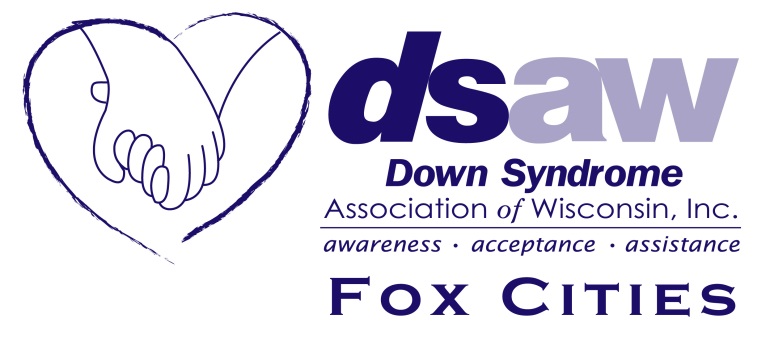 DSAW Fox Cities – Summer Camp Scholarship - Grant ApplicationEach DSAW-Fox Cities supported family is entitled to one DSAW-Fox Cities’ Camp Scholarship per individual with Down syndrome per year, to cover only the camp fee registration fee up to the maximum amount of $375, payable directly to the camp, available until the DSAW-Fox Cities budgeted total is met.“DSAW-Fox Cities’ supported family” is defined as the immediate family/guardian of an individual with Down syndrome that is currently listed on the DSAW-Fox Cities database and residing in Outagamie, Winnebago, or Calumet County. If a family resides outside of these three counties and is not already a supported family of another DSAW chapter, this family must be actively participating (attending DSAW-Fox Cities social events, fundraising for DSAW-Fox Cities, and/or active on the DSAW-Fox Cities Google email group) to be considered a supported family. An applicant’s family must also be a paid member of DSAW.Complete the DSAW-Fox Cities Camp Scholarship application, provide a copy of camp brochure and registration form, and mail to:DSAW Fox Cities
211 E Franklin St			or email to:  info@dsawfoxcities.org
Appleton, WI  54911    				Parent’s name:  _________________________________________________________________________________ Street address: __________________________________________________________________________________ City, State, Zip:  __________________________________________________________________________________ County of residence: _________________________________      Phone:  ____________________________________ Email Address: __________________________________________________________________________ Camp participant’s name:   ____________________________________________________________ Camp participant’s birth month/year: _______________________________________________Camp name:   ________________________________________________________________________________________Camp Address: _______________________________________________________________________________________Camp Phone:  ________________________________________    Camp Email: _____________________________________Camper Registration Fee:  ____________________    Requested scholarship amount:  ____________________